* - niepotrzebne skreślić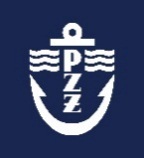 POLSKI ZWIĄZEK ŻEGLARSKIZAŚWIADCZENIE O PRZYNALEŻNOŚCI ORGANIZACYJNEJnazwa i adres siedziby podmiotumiejscowość, dataOświadczam/y, żeimię i nazwisko imię i nazwisko jest członkiem/zawodnikiem*jest członkiem/zawodnikiem*nazwa podmiotunazwa podmiotu cd.nazwa podmiotu cd.nazwa podmiotu cd.czytelny/e podpis/y osoby/osób upoważnionych do reprezentowania podmiotu